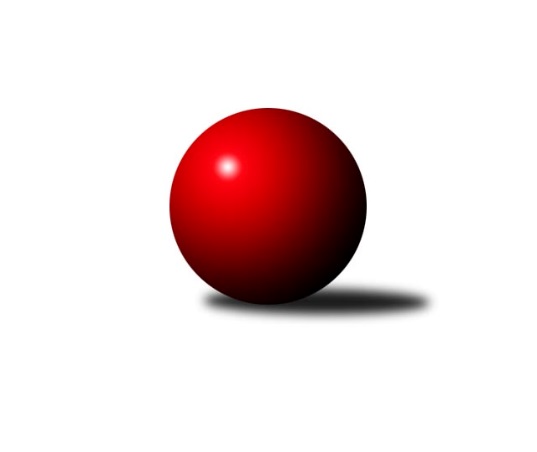 Č.15Ročník 2021/2022	15.8.2024 Mistrovství Prahy 3 2021/2022Statistika 15. kolaTabulka družstev:		družstvo	záp	výh	rem	proh	skore	sety	průměr	body	plné	dorážka	chyby	1.	KK Konstruktiva Praha E	14	10	2	2	76.0 : 36.0 	(102.5 : 65.5)	2419	22	1692	727	57.6	2.	KK Dopravní podniky Praha A	12	10	0	2	62.5 : 33.5 	(81.5 : 62.5)	2398	20	1694	704	56.9	3.	Sokol Kobylisy D	13	10	0	3	70.0 : 34.0 	(90.0 : 66.0)	2300	20	1637	663	64.8	4.	TJ Astra Zahradní Město B	13	8	2	3	61.5 : 42.5 	(84.0 : 72.0)	2374	18	1671	703	56.8	5.	TJ Praga Praha B	13	8	0	5	59.0 : 45.0 	(87.5 : 68.5)	2357	16	1691	666	64.7	6.	SK Rapid Praha	13	7	1	5	61.0 : 43.0 	(82.5 : 73.5)	2419	15	1705	714	58.8	7.	SK Meteor Praha E	13	6	2	5	54.5 : 49.5 	(74.0 : 82.0)	2282	14	1642	640	63.8	8.	TJ Sokol Praha-Vršovice C	13	6	1	6	56.0 : 48.0 	(95.5 : 60.5)	2359	13	1693	667	66.8	9.	VSK ČVUT Praha B	13	6	1	6	49.5 : 54.5 	(88.0 : 68.0)	2274	13	1601	672	52.5	10.	SK Žižkov Praha D	13	2	3	8	46.0 : 58.0 	(76.5 : 79.5)	2292	7	1633	659	65.9	11.	KK Velké Popovice B	12	2	1	9	34.0 : 62.0 	(56.0 : 88.0)	2138	5	1559	579	94.6	12.	TJ ZENTIVA Praha	14	2	1	11	31.0 : 81.0 	(56.0 : 112.0)	2269	5	1637	632	86.9	13.	KK Dopravní podniky Praha B	12	0	0	12	11.0 : 85.0 	(34.0 : 110.0)	2118	0	1546	573	85.7Tabulka doma:		družstvo	záp	výh	rem	proh	skore	sety	průměr	body	maximum	minimum	1.	TJ Astra Zahradní Město B	7	5	1	1	37.5 : 18.5 	(50.5 : 33.5)	2383	11	2454	2253	2.	TJ Praga Praha B	6	5	0	1	34.0 : 14.0 	(47.0 : 25.0)	2348	10	2452	2127	3.	SK Meteor Praha E	7	5	0	2	37.5 : 18.5 	(47.0 : 37.0)	2403	10	2485	2291	4.	Sokol Kobylisy D	7	5	0	2	37.0 : 19.0 	(51.5 : 32.5)	2258	10	2398	2179	5.	KK Konstruktiva Praha E	6	4	1	1	30.0 : 18.0 	(43.5 : 28.5)	2429	9	2497	2315	6.	TJ Sokol Praha-Vršovice C	7	4	1	2	35.0 : 21.0 	(54.0 : 30.0)	2223	9	2369	2066	7.	SK Rapid Praha	6	3	1	2	29.0 : 19.0 	(41.0 : 31.0)	2462	7	2508	2425	8.	VSK ČVUT Praha B	6	3	1	2	25.0 : 23.0 	(41.5 : 30.5)	2417	7	2608	2151	9.	KK Dopravní podniky Praha A	5	3	0	2	22.0 : 18.0 	(36.0 : 24.0)	2430	6	2561	2074	10.	SK Žižkov Praha D	7	2	1	4	29.0 : 27.0 	(45.5 : 38.5)	2462	5	2577	2317	11.	KK Velké Popovice B	6	1	1	4	20.0 : 28.0 	(34.0 : 38.0)	2297	3	2340	2260	12.	TJ ZENTIVA Praha	7	1	0	6	16.0 : 40.0 	(32.0 : 52.0)	2064	2	2161	1823	13.	KK Dopravní podniky Praha B	7	0	0	7	8.0 : 48.0 	(21.0 : 63.0)	2151	0	2245	2026Tabulka venku:		družstvo	záp	výh	rem	proh	skore	sety	průměr	body	maximum	minimum	1.	KK Dopravní podniky Praha A	7	7	0	0	40.5 : 15.5 	(45.5 : 38.5)	2393	14	2572	2220	2.	KK Konstruktiva Praha E	8	6	1	1	46.0 : 18.0 	(59.0 : 37.0)	2417	13	2639	2223	3.	Sokol Kobylisy D	6	5	0	1	33.0 : 15.0 	(38.5 : 33.5)	2308	10	2530	2120	4.	SK Rapid Praha	7	4	0	3	32.0 : 24.0 	(41.5 : 42.5)	2441	8	2616	2234	5.	TJ Astra Zahradní Město B	6	3	1	2	24.0 : 24.0 	(33.5 : 38.5)	2372	7	2516	2158	6.	TJ Praga Praha B	7	3	0	4	25.0 : 31.0 	(40.5 : 43.5)	2359	6	2545	2145	7.	VSK ČVUT Praha B	7	3	0	4	24.5 : 31.5 	(46.5 : 37.5)	2296	6	2574	1822	8.	TJ Sokol Praha-Vršovice C	6	2	0	4	21.0 : 27.0 	(41.5 : 30.5)	2372	4	2479	2309	9.	SK Meteor Praha E	6	1	2	3	17.0 : 31.0 	(27.0 : 45.0)	2262	4	2397	2109	10.	TJ ZENTIVA Praha	7	1	1	5	15.0 : 41.0 	(24.0 : 60.0)	2303	3	2360	2201	11.	SK Žižkov Praha D	6	0	2	4	17.0 : 31.0 	(31.0 : 41.0)	2263	2	2411	2107	12.	KK Velké Popovice B	6	1	0	5	14.0 : 34.0 	(22.0 : 50.0)	2106	2	2252	1892	13.	KK Dopravní podniky Praha B	5	0	0	5	3.0 : 37.0 	(13.0 : 47.0)	2112	0	2217	1918Tabulka podzimní části:		družstvo	záp	výh	rem	proh	skore	sety	průměr	body	doma	venku	1.	KK Dopravní podniky Praha A	12	10	0	2	62.5 : 33.5 	(81.5 : 62.5)	2398	20 	3 	0 	2 	7 	0 	0	2.	Sokol Kobylisy D	12	9	0	3	65.0 : 31.0 	(85.5 : 58.5)	2254	18 	5 	0 	2 	4 	0 	1	3.	KK Konstruktiva Praha E	12	8	2	2	64.0 : 32.0 	(87.5 : 56.5)	2437	18 	3 	1 	1 	5 	1 	1	4.	TJ Astra Zahradní Město B	12	7	2	3	55.5 : 40.5 	(74.0 : 70.0)	2372	16 	4 	1 	1 	3 	1 	2	5.	SK Rapid Praha	12	7	1	4	58.0 : 38.0 	(75.0 : 69.0)	2418	15 	3 	1 	1 	4 	0 	3	6.	TJ Praga Praha B	12	7	0	5	54.0 : 42.0 	(80.0 : 64.0)	2365	14 	4 	0 	1 	3 	0 	4	7.	SK Meteor Praha E	12	6	1	5	50.5 : 45.5 	(69.0 : 75.0)	2270	13 	5 	0 	2 	1 	1 	3	8.	VSK ČVUT Praha B	11	6	0	5	45.5 : 42.5 	(78.0 : 54.0)	2373	12 	3 	0 	2 	3 	0 	3	9.	TJ Sokol Praha-Vršovice C	12	5	1	6	48.0 : 48.0 	(86.5 : 57.5)	2356	11 	3 	1 	2 	2 	0 	4	10.	SK Žižkov Praha D	12	2	3	7	43.0 : 53.0 	(71.5 : 72.5)	2272	7 	2 	1 	4 	0 	2 	3	11.	KK Velké Popovice B	11	2	1	8	31.0 : 57.0 	(51.5 : 80.5)	2166	5 	1 	1 	4 	1 	0 	4	12.	TJ ZENTIVA Praha	12	2	1	9	28.0 : 68.0 	(50.0 : 94.0)	2267	5 	1 	0 	5 	1 	1 	4	13.	KK Dopravní podniky Praha B	12	0	0	12	11.0 : 85.0 	(34.0 : 110.0)	2118	0 	0 	0 	7 	0 	0 	5Tabulka jarní části:		družstvo	záp	výh	rem	proh	skore	sety	průměr	body	doma	venku	1.	KK Konstruktiva Praha E	2	2	0	0	12.0 : 4.0 	(15.0 : 9.0)	2373	4 	1 	0 	0 	1 	0 	0 	2.	TJ Sokol Praha-Vršovice C	1	1	0	0	8.0 : 0.0 	(9.0 : 3.0)	2369	2 	1 	0 	0 	0 	0 	0 	3.	TJ Astra Zahradní Město B	1	1	0	0	6.0 : 2.0 	(10.0 : 2.0)	2454	2 	1 	0 	0 	0 	0 	0 	4.	TJ Praga Praha B	1	1	0	0	5.0 : 3.0 	(7.5 : 4.5)	2127	2 	1 	0 	0 	0 	0 	0 	5.	Sokol Kobylisy D	1	1	0	0	5.0 : 3.0 	(4.5 : 7.5)	2530	2 	0 	0 	0 	1 	0 	0 	6.	SK Meteor Praha E	1	0	1	0	4.0 : 4.0 	(5.0 : 7.0)	2353	1 	0 	0 	0 	0 	1 	0 	7.	VSK ČVUT Praha B	2	0	1	1	4.0 : 12.0 	(10.0 : 14.0)	1987	1 	0 	1 	0 	0 	0 	1 	8.	KK Dopravní podniky Praha A	0	0	0	0	0.0 : 0.0 	(0.0 : 0.0)	0	0 	0 	0 	0 	0 	0 	0 	9.	KK Dopravní podniky Praha B	0	0	0	0	0.0 : 0.0 	(0.0 : 0.0)	0	0 	0 	0 	0 	0 	0 	0 	10.	SK Rapid Praha	1	0	0	1	3.0 : 5.0 	(7.5 : 4.5)	2508	0 	0 	0 	1 	0 	0 	0 	11.	SK Žižkov Praha D	1	0	0	1	3.0 : 5.0 	(5.0 : 7.0)	2411	0 	0 	0 	0 	0 	0 	1 	12.	KK Velké Popovice B	1	0	0	1	3.0 : 5.0 	(4.5 : 7.5)	1999	0 	0 	0 	0 	0 	0 	1 	13.	TJ ZENTIVA Praha	2	0	0	2	3.0 : 13.0 	(6.0 : 18.0)	2178	0 	0 	0 	1 	0 	0 	1 Zisk bodů pro družstvo:		jméno hráče	družstvo	body	zápasy	v %	dílčí body	sety	v %	1.	Jakub Wrzecionko 	KK Konstruktiva Praha E 	12	/	13	(92%)	24	/	26	(92%)	2.	Martin Podhola 	SK Rapid Praha  	11	/	12	(92%)	17	/	24	(71%)	3.	Lukáš Pelánek 	TJ Sokol Praha-Vršovice C 	11	/	13	(85%)	21	/	26	(81%)	4.	Miroslav Bohuslav 	Sokol Kobylisy D 	11	/	13	(85%)	18	/	26	(69%)	5.	Jiří Novotný 	SK Meteor Praha E 	10	/	11	(91%)	17	/	22	(77%)	6.	Jan Novák 	KK Dopravní podniky Praha A 	10	/	11	(91%)	16.5	/	22	(75%)	7.	Jana Cermanová 	Sokol Kobylisy D 	10	/	12	(83%)	19	/	24	(79%)	8.	Bohumír Musil 	KK Konstruktiva Praha E 	10	/	12	(83%)	18	/	24	(75%)	9.	Radovan Šimůnek 	TJ Astra Zahradní Město B 	10	/	13	(77%)	18	/	26	(69%)	10.	Zbyněk Lébl 	KK Konstruktiva Praha E 	10	/	13	(77%)	15	/	26	(58%)	11.	Markéta Březinová 	Sokol Kobylisy D 	10	/	13	(77%)	15	/	26	(58%)	12.	Jaroslav Pýcha 	SK Žižkov Praha D 	9	/	9	(100%)	15	/	18	(83%)	13.	Milan Perman 	KK Konstruktiva Praha E 	9	/	10	(90%)	15.5	/	20	(78%)	14.	Petr Kapal 	KK Velké Popovice B 	9	/	11	(82%)	16	/	22	(73%)	15.	Vojtěch Kostelecký 	TJ Astra Zahradní Město B 	9	/	11	(82%)	15	/	22	(68%)	16.	Petr Kšír 	TJ Praga Praha B 	9	/	12	(75%)	19.5	/	24	(81%)	17.	Ondřej Maňour 	TJ Praga Praha B 	8	/	10	(80%)	15	/	20	(75%)	18.	Jiří Štoček 	SK Žižkov Praha D 	8	/	11	(73%)	15	/	22	(68%)	19.	Jiří Hofman 	SK Rapid Praha  	8	/	11	(73%)	13	/	22	(59%)	20.	Antonín Tůma 	SK Rapid Praha  	8	/	12	(67%)	15	/	24	(63%)	21.	Zdeněk Míka 	SK Meteor Praha E 	8	/	13	(62%)	15	/	26	(58%)	22.	Josef Pokorný 	SK Rapid Praha  	8	/	13	(62%)	11.5	/	26	(44%)	23.	Jiří Brada 	KK Dopravní podniky Praha A 	7	/	8	(88%)	11	/	16	(69%)	24.	Lucie Hlavatá 	TJ Astra Zahradní Město B 	7	/	11	(64%)	13.5	/	22	(61%)	25.	Jindřich Málek 	KK Dopravní podniky Praha A 	7	/	12	(58%)	12	/	24	(50%)	26.	Lenka Krausová 	TJ ZENTIVA Praha  	7	/	13	(54%)	14.5	/	26	(56%)	27.	Marek Sedlák 	TJ Astra Zahradní Město B 	6.5	/	10	(65%)	13	/	20	(65%)	28.	Jan Petráček 	SK Meteor Praha E 	6.5	/	11	(59%)	11	/	22	(50%)	29.	Martin Kovář 	TJ Praga Praha B 	6	/	9	(67%)	12	/	18	(67%)	30.	David Knoll 	VSK ČVUT Praha B 	6	/	10	(60%)	15	/	20	(75%)	31.	Miroslav Klabík 	TJ Sokol Praha-Vršovice C 	6	/	10	(60%)	14	/	20	(70%)	32.	Jaroslav Vondrák 	KK Dopravní podniky Praha A 	6	/	11	(55%)	14	/	22	(64%)	33.	Miroslav Kettner 	TJ Sokol Praha-Vršovice C 	6	/	11	(55%)	14	/	22	(64%)	34.	Pavel Brož 	TJ Sokol Praha-Vršovice C 	6	/	11	(55%)	12	/	22	(55%)	35.	Miroslava Kmentová 	Sokol Kobylisy D 	6	/	12	(50%)	13.5	/	24	(56%)	36.	František Stibor 	Sokol Kobylisy D 	6	/	12	(50%)	10.5	/	24	(44%)	37.	Pavlína Kašparová 	TJ Praga Praha B 	6	/	12	(50%)	10	/	24	(42%)	38.	Jan Bártl 	TJ ZENTIVA Praha  	6	/	14	(43%)	12.5	/	28	(45%)	39.	Martin Kočí 	VSK ČVUT Praha B 	5.5	/	9	(61%)	12	/	18	(67%)	40.	Gabriela Jirásková 	KK Velké Popovice B 	5	/	6	(83%)	9	/	12	(75%)	41.	Tomáš Kuneš 	VSK ČVUT Praha B 	5	/	8	(63%)	9	/	16	(56%)	42.	Stanislava Švindlová 	KK Konstruktiva Praha E 	5	/	8	(63%)	8	/	16	(50%)	43.	Martin Tožička 	SK Žižkov Praha D 	5	/	9	(56%)	9.5	/	18	(53%)	44.	Richard Glas 	VSK ČVUT Praha B 	5	/	10	(50%)	14	/	20	(70%)	45.	Vít Kluganost 	TJ Praga Praha B 	5	/	10	(50%)	10.5	/	20	(53%)	46.	Luboš Kučera 	TJ Sokol Praha-Vršovice C 	5	/	10	(50%)	8.5	/	20	(43%)	47.	Kryštof Maňour 	TJ Praga Praha B 	5	/	11	(45%)	12.5	/	22	(57%)	48.	Petra Švarcová 	KK Dopravní podniky Praha A 	5	/	11	(45%)	11.5	/	22	(52%)	49.	Jiří Svoboda 	SK Meteor Praha E 	5	/	12	(42%)	12	/	24	(50%)	50.	Lenka Špačková 	SK Žižkov Praha D 	5	/	13	(38%)	12	/	26	(46%)	51.	Adam Vaněček 	SK Žižkov Praha D 	4.5	/	8	(56%)	10	/	16	(63%)	52.	Jindřich Habada 	KK Dopravní podniky Praha A 	4.5	/	10	(45%)	10	/	20	(50%)	53.	Petr Peřina 	TJ Astra Zahradní Město B 	4	/	7	(57%)	10	/	14	(71%)	54.	Josef Novotný 	TJ Sokol Praha-Vršovice C 	4	/	7	(57%)	9	/	14	(64%)	55.	Jiří Bílka 	Sokol Kobylisy D 	4	/	7	(57%)	8	/	14	(57%)	56.	Jaroslav Novák 	SK Meteor Praha E 	4	/	7	(57%)	8	/	14	(57%)	57.	Jiřina Beranová 	KK Konstruktiva Praha E 	4	/	7	(57%)	8	/	14	(57%)	58.	Miloslav Kellner 	TJ ZENTIVA Praha  	4	/	7	(57%)	6	/	14	(43%)	59.	Vojtěch Roubal 	SK Rapid Praha  	4	/	8	(50%)	8	/	16	(50%)	60.	Ludmila Kaprová 	KK Velké Popovice B 	4	/	10	(40%)	6	/	20	(30%)	61.	Jiří Škoda 	VSK ČVUT Praha B 	4	/	11	(36%)	12.5	/	22	(57%)	62.	Josef Málek 	KK Dopravní podniky Praha B 	4	/	11	(36%)	10	/	22	(45%)	63.	Petr Mašek 	KK Konstruktiva Praha E 	4	/	12	(33%)	11	/	24	(46%)	64.	Petr Valta 	SK Rapid Praha  	4	/	12	(33%)	9.5	/	24	(40%)	65.	Karel Němeček 	TJ Sokol Praha-Vršovice C 	3	/	5	(60%)	5	/	10	(50%)	66.	František Pudil 	SK Rapid Praha  	3	/	7	(43%)	6.5	/	14	(46%)	67.	Dagmar Svobodová 	KK Dopravní podniky Praha B 	3	/	8	(38%)	6.5	/	16	(41%)	68.	Miroslav Tomeš 	KK Dopravní podniky Praha A 	3	/	8	(38%)	6.5	/	16	(41%)	69.	Josef Vodešil 	KK Velké Popovice B 	3	/	9	(33%)	8	/	18	(44%)	70.	Tomáš Kudweis 	TJ Astra Zahradní Město B 	3	/	10	(30%)	6.5	/	20	(33%)	71.	Eliška Fialová 	TJ ZENTIVA Praha  	3	/	11	(27%)	5	/	22	(23%)	72.	Milan Lukeš 	TJ Sokol Praha-Vršovice C 	2	/	2	(100%)	4	/	4	(100%)	73.	Pavel Rákos 	SK Žižkov Praha D 	2	/	4	(50%)	4	/	8	(50%)	74.	Tomáš Smékal 	TJ Praga Praha B 	2	/	4	(50%)	4	/	8	(50%)	75.	Lukáš Jirsa 	TJ Praga Praha B 	2	/	4	(50%)	3	/	8	(38%)	76.	Jaromír Deák 	Sokol Kobylisy D 	2	/	4	(50%)	3	/	8	(38%)	77.	Karel Mašek 	SK Meteor Praha E 	2	/	4	(50%)	2	/	8	(25%)	78.	Jiří Tencar 	VSK ČVUT Praha B 	2	/	5	(40%)	5	/	10	(50%)	79.	Tomáš Vinš 	KK Velké Popovice B 	2	/	5	(40%)	3	/	10	(30%)	80.	Ladislav Holeček 	TJ ZENTIVA Praha  	2	/	7	(29%)	6	/	14	(43%)	81.	Jan Kratochvíl 	KK Velké Popovice B 	2	/	7	(29%)	5	/	14	(36%)	82.	Martin Kozdera 	TJ Astra Zahradní Město B 	2	/	7	(29%)	3	/	14	(21%)	83.	Václav Žďárek 	SK Žižkov Praha D 	2	/	8	(25%)	3	/	16	(19%)	84.	Jaroslav Michálek 	KK Dopravní podniky Praha B 	2	/	9	(22%)	5	/	18	(28%)	85.	Richard Stojan 	VSK ČVUT Praha B 	2	/	9	(22%)	5	/	18	(28%)	86.	Ivana Bandasová 	KK Velké Popovice B 	2	/	9	(22%)	3.5	/	18	(19%)	87.	Věra Štefanová 	TJ ZENTIVA Praha  	2	/	12	(17%)	6.5	/	24	(27%)	88.	Bohumil Strnad 	SK Žižkov Praha D 	1.5	/	7	(21%)	4	/	14	(29%)	89.	Luboš Kocmich 	VSK ČVUT Praha B 	1	/	1	(100%)	1	/	2	(50%)	90.	Stanislav Durchánek 	VSK ČVUT Praha B 	1	/	2	(50%)	1.5	/	4	(38%)	91.	Jiří Třešňák 	SK Meteor Praha E 	1	/	3	(33%)	1	/	6	(17%)	92.	Václav Šrajer 	SK Meteor Praha E 	1	/	4	(25%)	1	/	8	(13%)	93.	Jana Kvardová 	KK Velké Popovice B 	1	/	6	(17%)	3.5	/	12	(29%)	94.	Michal Truksa 	SK Žižkov Praha D 	1	/	7	(14%)	4	/	14	(29%)	95.	Tomáš Čurda 	TJ Sokol Praha-Vršovice C 	1	/	8	(13%)	7	/	16	(44%)	96.	Jakub Jetmar 	TJ Astra Zahradní Město B 	1	/	8	(13%)	5	/	16	(31%)	97.	Jana Valentová 	TJ ZENTIVA Praha  	1	/	9	(11%)	4.5	/	18	(25%)	98.	Jiří Svozílek 	KK Dopravní podniky Praha B 	1	/	10	(10%)	4.5	/	20	(23%)	99.	František Vondráček 	KK Konstruktiva Praha E 	0	/	1	(0%)	1	/	2	(50%)	100.	Jiřina Šmejkalová 	SK Meteor Praha E 	0	/	1	(0%)	1	/	2	(50%)	101.	Karel Radil 	TJ Sokol Praha-Vršovice C 	0	/	1	(0%)	1	/	2	(50%)	102.	Richard Jambor 	VSK ČVUT Praha B 	0	/	1	(0%)	0	/	2	(0%)	103.	Pavel Nepil 	TJ Praga Praha B 	0	/	1	(0%)	0	/	2	(0%)	104.	Tomáš Turnský 	TJ Astra Zahradní Město B 	0	/	1	(0%)	0	/	2	(0%)	105.	Vojtěch Brodský 	TJ Praga Praha B 	0	/	1	(0%)	0	/	2	(0%)	106.	Martin Jelínek 	TJ Praga Praha B 	0	/	1	(0%)	0	/	2	(0%)	107.	Bohumil Plášil 	KK Dopravní podniky Praha B 	0	/	1	(0%)	0	/	2	(0%)	108.	Petr Švenda 	SK Rapid Praha  	0	/	1	(0%)	0	/	2	(0%)	109.	Milan Švarc 	KK Dopravní podniky Praha B 	0	/	2	(0%)	1	/	4	(25%)	110.	Pavel Jakl 	TJ Praga Praha B 	0	/	2	(0%)	1	/	4	(25%)	111.	Tomáš Rejpal 	VSK ČVUT Praha B 	0	/	2	(0%)	1	/	4	(25%)	112.	Petra Klímová Rézová 	Sokol Kobylisy D 	0	/	2	(0%)	0	/	4	(0%)	113.	František Brodil 	SK Žižkov Praha D 	0	/	2	(0%)	0	/	4	(0%)	114.	Tomáš King 	VSK ČVUT Praha B 	0	/	2	(0%)	0	/	4	(0%)	115.	Pavel Plíska 	TJ ZENTIVA Praha  	0	/	4	(0%)	0	/	8	(0%)	116.	Jan Šťastný 	SK Meteor Praha E 	0	/	7	(0%)	2	/	14	(14%)	117.	Jana Procházková 	KK Velké Popovice B 	0	/	8	(0%)	2	/	16	(13%)	118.	Karel Hnátek ml.	KK Dopravní podniky Praha B 	0	/	8	(0%)	0	/	16	(0%)	119.	Karel Hnátek st.	KK Dopravní podniky Praha B 	0	/	10	(0%)	4	/	20	(20%)Průměry na kuželnách:		kuželna	průměr	plné	dorážka	chyby	výkon na hráče	1.	SK Žižkov Praha, 1-4	2573	1772	800	52.5	(428.8)	2.	SK Žižkov Praha, 1-2	2539	1782	757	54.5	(423.3)	3.	KK Konstruktiva Praha, 5-6	2399	1694	705	61.4	(399.9)	4.	Meteor, 1-2	2368	1675	693	57.6	(394.7)	5.	Zahr. Město, 1-2	2347	1662	685	57.0	(391.3)	6.	Velké Popovice, 1-2	2260	1625	635	70.6	(376.8)	7.	Karlov, 1-2	2253	1619	633	75.0	(375.5)	8.	Kobylisy, 1-2	2199	1569	630	68.9	(366.6)	9.	Vršovice, 1-2	2141	1553	588	80.1	(356.9)	10.	SK Žižkov Praha, 3-4	0	0	0	0.0	(0.0)Nejlepší výkony na kuželnách:SK Žižkov Praha, 1-4SK Rapid Praha 	2616	12. kolo	Jaroslav Pýcha 	SK Žižkov Praha D	484	12. koloKK Dopravní podniky Praha A	2605	15. kolo	Jaroslav Pýcha 	SK Žižkov Praha D	478	10. koloSK Žižkov Praha D	2577	5. kolo	Adam Vaněček 	SK Žižkov Praha D	475	5. koloSK Žižkov Praha D	2552	10. kolo	Jaroslav Pýcha 	SK Žižkov Praha D	473	5. koloTJ Praga Praha B	2545	7. kolo	Jakub Wrzecionko 	KK Konstruktiva Praha E	470	1. koloSokol Kobylisy D	2530	14. kolo	Petr Valta 	SK Rapid Praha 	466	12. koloSK Žižkov Praha D	2530	12. kolo	Martin Tožička 	SK Žižkov Praha D	465	10. koloKK Dopravní podniky Praha A	2527	9. kolo	Jiří Brada 	KK Dopravní podniky Praha A	465	9. koloTJ Astra Zahradní Město B	2516	3. kolo	Jiří Hofman 	SK Rapid Praha 	464	11. koloSK Rapid Praha 	2508	14. kolo	Vojtěch Kostelecký 	TJ Astra Zahradní Město B	464	3. koloSK Žižkov Praha, 1-2KK Konstruktiva Praha E	2639	8. kolo	Martin Kočí 	VSK ČVUT Praha B	485	4. koloVSK ČVUT Praha B	2608	4. kolo	Richard Glas 	VSK ČVUT Praha B	481	14. koloVSK ČVUT Praha B	2574	10. kolo	Jindřich Málek 	KK Dopravní podniky Praha A	480	14. koloKK Dopravní podniky Praha A	2561	12. kolo	Jiří Brada 	KK Dopravní podniky Praha A	475	14. koloKK Dopravní podniky Praha A	2553	4. kolo	Martin Kočí 	VSK ČVUT Praha B	474	10. koloVSK ČVUT Praha B	2528	6. kolo	Zbyněk Lébl 	KK Konstruktiva Praha E	474	8. koloKK Dopravní podniky Praha A	2524	10. kolo	David Knoll 	VSK ČVUT Praha B	469	8. koloKK Konstruktiva Praha E	2501	6. kolo	David Knoll 	VSK ČVUT Praha B	467	10. koloSK Rapid Praha 	2483	6. kolo	Richard Glas 	VSK ČVUT Praha B	462	6. koloTJ Praga Praha B	2463	12. kolo	Bohumír Musil 	KK Konstruktiva Praha E	458	6. koloKK Konstruktiva Praha, 5-6KK Konstruktiva Praha E	2497	9. kolo	Jakub Wrzecionko 	KK Konstruktiva Praha E	498	9. koloTJ Praga Praha B	2469	9. kolo	Bohumír Musil 	KK Konstruktiva Praha E	489	4. koloKK Konstruktiva Praha E	2461	11. kolo	Jakub Wrzecionko 	KK Konstruktiva Praha E	478	14. koloKK Konstruktiva Praha E	2457	14. kolo	Milan Perman 	KK Konstruktiva Praha E	459	2. koloKK Konstruktiva Praha E	2424	13. kolo	Jakub Wrzecionko 	KK Konstruktiva Praha E	450	11. koloSK Rapid Praha 	2422	4. kolo	Bohumír Musil 	KK Konstruktiva Praha E	450	9. koloKK Konstruktiva Praha E	2421	4. kolo	Zbyněk Lébl 	KK Konstruktiva Praha E	449	14. koloSK Žižkov Praha D	2411	14. kolo	Martin Kovář 	TJ Praga Praha B	444	9. koloTJ Sokol Praha-Vršovice C	2378	13. kolo	Ondřej Maňour 	TJ Praga Praha B	444	9. koloTJ ZENTIVA Praha 	2332	2. kolo	Jakub Wrzecionko 	KK Konstruktiva Praha E	441	4. koloMeteor, 1-2SK Meteor Praha E	2485	12. kolo	Jan Petráček 	SK Meteor Praha E	462	12. koloSK Meteor Praha E	2453	8. kolo	Zdeněk Míka 	SK Meteor Praha E	461	10. koloKK Konstruktiva Praha E	2440	12. kolo	Zdeněk Míka 	SK Meteor Praha E	455	12. koloSK Rapid Praha 	2440	10. kolo	Jan Petráček 	SK Meteor Praha E	450	8. koloKK Dopravní podniky Praha A	2421	5. kolo	Zdeněk Míka 	SK Meteor Praha E	449	3. koloSK Meteor Praha E	2409	10. kolo	Petra Švarcová 	KK Dopravní podniky Praha A	447	5. koloSK Meteor Praha E	2406	1. kolo	Jakub Wrzecionko 	KK Konstruktiva Praha E	441	12. koloSK Meteor Praha E	2402	6. kolo	Zdeněk Míka 	SK Meteor Praha E	439	15. koloSK Meteor Praha E	2372	5. kolo	Jiří Novotný 	SK Meteor Praha E	439	5. koloSK Meteor Praha E	2368	15. kolo	Jiří Novotný 	SK Meteor Praha E	438	1. koloZahr. Město, 1-2TJ Astra Zahradní Město B	2454	14. kolo	Jaroslav Pýcha 	SK Žižkov Praha D	458	13. koloKK Konstruktiva Praha E	2416	5. kolo	Radovan Šimůnek 	TJ Astra Zahradní Město B	452	11. koloTJ Astra Zahradní Město B	2416	5. kolo	Milan Perman 	KK Konstruktiva Praha E	449	5. koloTJ Astra Zahradní Město B	2402	11. kolo	Radovan Šimůnek 	TJ Astra Zahradní Město B	446	5. koloTJ Astra Zahradní Město B	2393	7. kolo	Marek Sedlák 	TJ Astra Zahradní Město B	440	14. koloTJ Astra Zahradní Město B	2388	13. kolo	Radovan Šimůnek 	TJ Astra Zahradní Město B	439	2. koloSK Žižkov Praha D	2373	13. kolo	Jiří Novotný 	SK Meteor Praha E	438	11. koloTJ Astra Zahradní Město B	2373	9. kolo	Zdeněk Míka 	SK Meteor Praha E	435	11. koloVSK ČVUT Praha B	2352	7. kolo	Radovan Šimůnek 	TJ Astra Zahradní Město B	433	7. koloSokol Kobylisy D	2316	2. kolo	Miroslav Bohuslav 	Sokol Kobylisy D	433	2. koloVelké Popovice, 1-2TJ Astra Zahradní Město B	2363	10. kolo	Jaroslav Vondrák 	KK Dopravní podniky Praha A	448	3. koloSokol Kobylisy D	2359	8. kolo	Gabriela Jirásková 	KK Velké Popovice B	441	1. koloKK Velké Popovice B	2340	10. kolo	Markéta Březinová 	Sokol Kobylisy D	426	8. koloKK Dopravní podniky Praha A	2335	3. kolo	Vojtěch Kostelecký 	TJ Astra Zahradní Město B	424	10. koloKK Velké Popovice B	2324	6. kolo	Josef Vodešil 	KK Velké Popovice B	421	8. koloKK Velké Popovice B	2306	3. kolo	Petr Kapal 	KK Velké Popovice B	421	6. koloKK Velké Popovice B	2280	1. kolo	Jaroslav Pýcha 	SK Žižkov Praha D	420	6. koloKK Velké Popovice B	2272	8. kolo	Ludmila Kaprová 	KK Velké Popovice B	419	6. koloSK Meteor Praha E	2272	4. kolo	Gabriela Jirásková 	KK Velké Popovice B	419	8. koloKK Velké Popovice B	2260	4. kolo	Jan Kratochvíl 	KK Velké Popovice B	418	10. koloKarlov, 1-2TJ Praga Praha B	2452	13. kolo	Ondřej Maňour 	TJ Praga Praha B	448	4. koloTJ Praga Praha B	2396	2. kolo	Martin Kovář 	TJ Praga Praha B	444	2. koloTJ Praga Praha B	2394	6. kolo	Vít Kluganost 	TJ Praga Praha B	431	6. koloTJ Praga Praha B	2393	4. kolo	Martin Kovář 	TJ Praga Praha B	429	13. koloTJ Astra Zahradní Město B	2344	8. kolo	Pavlína Kašparová 	TJ Praga Praha B	429	13. koloTJ Praga Praha B	2325	8. kolo	Ondřej Maňour 	TJ Praga Praha B	426	2. koloSokol Kobylisy D	2198	6. kolo	Lucie Hlavatá 	TJ Astra Zahradní Město B	424	8. koloSK Žižkov Praha D	2158	4. kolo	Petr Kšír 	TJ Praga Praha B	423	4. koloKK Dopravní podniky Praha B	2143	13. kolo	Jana Cermanová 	Sokol Kobylisy D	420	6. koloTJ Praga Praha B	2127	14. kolo	Josef Málek 	KK Dopravní podniky Praha B	415	13. koloKobylisy, 1-2Sokol Kobylisy D	2398	5. kolo	Markéta Březinová 	Sokol Kobylisy D	454	5. koloSokol Kobylisy D	2290	11. kolo	Jiří Novotný 	SK Meteor Praha E	423	9. koloSokol Kobylisy D	2271	1. kolo	Miroslav Bohuslav 	Sokol Kobylisy D	418	11. koloKK Dopravní podniky Praha A	2260	13. kolo	Adam Vaněček 	SK Žižkov Praha D	418	11. koloSokol Kobylisy D	2251	13. kolo	Jakub Wrzecionko 	KK Konstruktiva Praha E	416	3. koloSK Rapid Praha 	2234	1. kolo	Vojtěch Kostelecký 	TJ Astra Zahradní Město B	414	15. koloKK Konstruktiva Praha E	2223	3. kolo	Miroslav Bohuslav 	Sokol Kobylisy D	408	7. koloSokol Kobylisy D	2212	3. kolo	František Stibor 	Sokol Kobylisy D	407	5. koloVSK ČVUT Praha B	2209	5. kolo	Markéta Březinová 	Sokol Kobylisy D	407	1. koloSokol Kobylisy D	2208	7. kolo	Miroslav Bohuslav 	Sokol Kobylisy D	406	3. koloVršovice, 1-2TJ Sokol Praha-Vršovice C	2369	15. kolo	Vojtěch Kostelecký 	TJ Astra Zahradní Město B	439	1. koloTJ Sokol Praha-Vršovice C	2309	9. kolo	Milan Perman 	KK Konstruktiva Praha E	435	15. koloKK Konstruktiva Praha E	2288	15. kolo	Miroslav Kettner 	TJ Sokol Praha-Vršovice C	426	15. koloSK Žižkov Praha D	2285	8. kolo	Kryštof Maňour 	TJ Praga Praha B	426	3. koloKK Dopravní podniky Praha A	2260	11. kolo	Karel Němeček 	TJ Sokol Praha-Vršovice C	426	15. koloTJ Sokol Praha-Vršovice C	2251	8. kolo	Richard Glas 	VSK ČVUT Praha B	424	15. koloTJ Sokol Praha-Vršovice C	2247	12. kolo	Jaroslav Pýcha 	SK Žižkov Praha D	421	8. koloTJ Sokol Praha-Vršovice C	2238	3. kolo	Radovan Šimůnek 	TJ Astra Zahradní Město B	420	1. koloTJ Astra Zahradní Město B	2234	1. kolo	Jakub Wrzecionko 	KK Konstruktiva Praha E	418	15. koloKK Dopravní podniky Praha A	2220	7. kolo	Lukáš Pelánek 	TJ Sokol Praha-Vršovice C	414	5. koloSK Žižkov Praha, 3-4KK Dopravní podniky Praha A	2572	1. kolo	Jan Novák 	KK Dopravní podniky Praha A	474	1. koloKK Konstruktiva Praha E	2525	10. kolo	Jiří Brada 	KK Dopravní podniky Praha A	463	1. koloSK Rapid Praha 	2497	8. kolo	Jakub Wrzecionko 	KK Konstruktiva Praha E	463	10. koloTJ Sokol Praha-Vršovice C	2479	4. kolo	Josef Málek 	KK Dopravní podniky Praha B	457	6. koloTJ ZENTIVA Praha 	2298	6. kolo	Martin Podhola 	SK Rapid Praha 	442	8. koloKK Dopravní podniky Praha B	2245	6. kolo	František Pudil 	SK Rapid Praha 	440	8. koloKK Dopravní podniky Praha B	2239	4. kolo	Jindřich Málek 	KK Dopravní podniky Praha A	437	1. koloKK Velké Popovice B	2181	2. kolo	Bohumír Musil 	KK Konstruktiva Praha E	430	10. koloKK Dopravní podniky Praha B	2161	8. kolo	Josef Pokorný 	SK Rapid Praha 	427	8. koloKK Dopravní podniky Praha B	2155	1. kolo	Zbyněk Lébl 	KK Konstruktiva Praha E	425	10. koloČetnost výsledků:	8.0 : 0.0	4x	7.5 : 0.5	1x	7.0 : 1.0	13x	6.5 : 1.5	1x	6.0 : 2.0	19x	6.0 : 1.0	1x	5.0 : 3.0	6x	4.5 : 3.5	1x	4.0 : 4.0	7x	3.5 : 4.5	1x	3.0 : 5.0	10x	2.5 : 5.5	1x	2.0 : 6.0	14x	1.0 : 7.0	7x	0.0 : 8.0	4x